Labdien, kolēģi!Šā gada 4.aprīlī plkst.11:00 viesnīcā “Radisson Blu Latvija” notiks Latvijas Acu ārstu asociācijas konference “Uveīts un alerģiskas acs saslimšanas bērnu vecumā”. Konferencē piedalīsies Profesors Manfreds Karls Zierhuts* no Tjūbigenas Universitātes. Profesors Zierhuts ārstē un pēta uveītus visu mūžu. “Reseach Gate”mājas lapā ievietotas 162 Profesora   Zierhuta publikācijas, kas lasītas 8294 reizes un citētas citu autoru zinātniskajās publikācijās  2985 reizes. Iepazinos ar Profesoru Zierhutu viņa rīkotajā Internacionālajā Uveītu seminārā Venēcijā  (IUSG-ICO Uveitis Course) 2013. gadā. Seminārā varēja iegūt daudzpusīgu, interesantu un pētījumos balstītu informāciju par uveītu klasifikācijām, diagnostiku un ārstēšanu.   Latvijas Acu ārstu asociācijas konference par uveītu būs veltīta uveītiem bērnu vecumā, to diagnostikai un ārstēšanai. Ņemot vērā, ka uveīts kā saslimšana ir līdzīga visos vecumos, vairākas prezentācijas iekļaus dažādu vecumu pacientu analīzi.  Bērni izaug un kļūst pieauguši, bet hroniskie uveīti turpinās. Nedaudz pieskarsimies arī pārejas periodam un pacientu gatavībai kļūt pieaugušiem. Pievienoju konferences programmu un Profesora Zierhuta pēdējo gadu publikāciju sarakstu. Konferenci atbalsta medikamentu  kompānija “Santen”un tās pārstāvniecības Latvijā vadītājs Boriss Birmans. Prezentāciju par alerģiskām saslimšanām sniegs Bērnu Klīniskās Universitātes slimnīcas oftalmoģe Rometa Valtere, kas darbojas gan BKUS neatliekamajā oftalmoloģiskajā palīdzībā, gan ambulatorajā praksē. Gan Profesors Zierhuts, gan Rometa Valtere stāstīs par savu pieredzi, saviem pacientiem, kā arī pēdējo gadu publikācijām un atklājumiem acs iekaisuma slimībās Ar cieņu,Sandra Valeina, MD, MSc, FEBO, PhDBKUS Acu slimību klīnikas vadītājaERN-EYE LV  koordinatore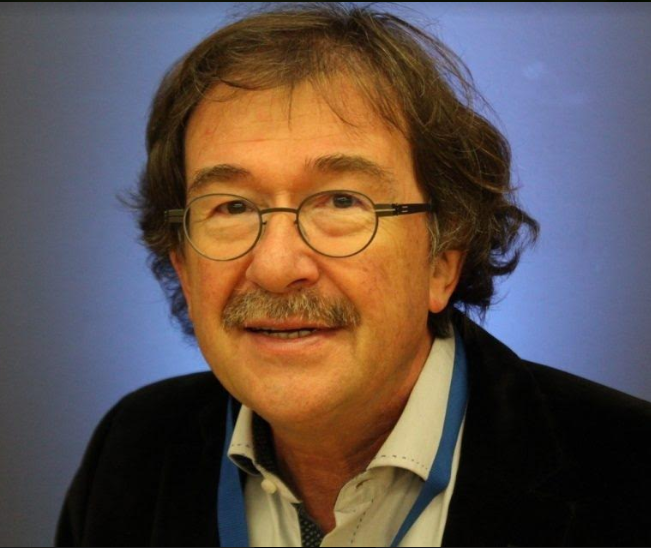 * Prof. Dr.med. Manfred Zierhut pēdējo gadu publikācijasSafety and Efficacy of Adalimumab in Patients with Noninfectious Uveitis in an Ongoing Open-Label Study: VISUAL IIIZierhut, Manfred (2018)Enteric-coated mycophenolate sodium in the treatment of non-infectious intermediate uveitis: results of a prospective, controlled, randomised, open-label, early terminated multicentre trialWilhelm, Barbara; Zierhut, Manfred; Doycheva, Deshka Georgieva; Deuter, Christoph Martin Ekkehard (2018)Differential diagnosis of viral-induced anterior uveitisZierhut, Manfred (2018)Long-term Follow-up of Patients with Tubulointerstitial Nephritis and Uveitis (TINU) SyndromeBayyoud, Tarek; Zierhut, Manfred; Sobolewska, Bianka Weronika; Deuter, Christoph Martin Ekkehard; Doycheva, Deshka Georgieva (2018)Systemic therapy of ocular and cutaneous rosacea in childrenGonser, Lena I.; Gonser, Christoph Emanuel; Deuter, Christoph Martin Ekkehard; Heister, Martin; Zierhut, Manfred; Schaller, Martin (2017)Zwei Kinder mit intermediärer Uveitis und Granuloma anulare in derselben NachbarschaftNeßmann, Anja; Klein, Reinhild; Zierhut, Manfred (2017)Tocilizumab in Uveitic Macular Edema Refractory to Previous Immunomodulatory TreatmenttZierhut, Manfred; Igney-Oertel, Annette; Xenitidis, Theodoros; Feidt, Alexandra Stefanie; Deuter, Christoph Martin Ekkehard; Sobolewska, Bianka Weronika; Doycheva, Deshka Georgieva (2017)NLRP3 A439V Mutation in a Large Family with Cryopyrin-associated Periodic Syndrome: Description of Ophthalmologic Symptoms in Correlation with Other Organ SymptomsAngermair, Eva; Zierhut, Manfred; Sobolewska, Bianka Weronika; Deuter, Christoph Martin Ekkehard; Doycheva, Deshka Georgieva; Kümmerle-Deschner, Jasmin (2016)Mycophenolate sodium for the treatment of chronic non-infectious uveitis of childhoodDoycheva, Deshka Georgieva; Zierhut, Manfred; Blumenstock, Gunnar; Sobolewska, Bianka Weronika; Voykov, Bogomil Nikolov; Hohmann, Johanna; Spitzer, Martin Stephan; Deuter, Christoph Martin Ekkehard (2016)Acute Retinal Necrosis: Diagnostic and Treatment Strategies in GermanyZierhut, Manfred (2016)Treatment Options for Juvenile Idiopathic Arthritis (JIA) Associated UveitisZierhut, Manfred (2016)Tuberculosis or sarcoidosis: opposite ends of the same disease spectrum?Zierhut, Manfred (2016)Graft versus self (GvS) against T-cell autoantigens is a mechanism of graft-host interactionMirza, Nora; Zierhut, Manfred; Korn, Andreas; Bornemann, Antje; Vogel, Wichard; Bethge, Wolfgang Andreas; Stevanović, Stefan; Salih, Helmut Rainer; Kanz, Lothar; Rammensee, Hans-Georg; Haen, Sebastian Carsten Peter (2016)Mycophenolic acid in the treatment of birdshot chorioretinopathy: long-term follow-upZierhut, Manfred; Blumenstock, Gunnar; Schiefer, Ulrich; Štingl, Katarína; Januschowski, Kai; Doycheva, Deshka Georgieva; Jägle, Herbert; Deuter, Christoph Martin Ekkehard; Voykov, Bogomil Nikolov (2015)Treatment Strategies in Primary Vitreoretinal Lymphoma A 17-Center European Collaborative StudySobolewska, Bianka Weronika; Zierhut, Manfred (2015)Diagnosis and Treatment for Ocular Tuberculosis among Uveitis Specialists: The International PerspectiveZierhut, Manfred (2015)Diagnostik und Therapie der choroidalen LymphomeDoycheva, Deshka Georgieva; Zierhut, Manfred; Süsskind, Daniela; Bartz-Schmidt, Karl Ulrich; Deuter, Christoph Martin Ekkehard (2015)Episkleritis und SkleritisSobolewska, Bianka Weronika; Zierhut, Manfred (2015)Diagnostic relevance of direct immunofluorescence in ocular mucous membrane pemphigoidMehra, Tarun; Zierhut, Manfred; Schaller, Martin; Guenova, Emmanuella Svetoslavova; Würth, Florian; Röcken, Martin; Deuter, Christoph Martin Ekkehard (2015)Ophthalmic Rosacea: Case Report in a Child and Treatment RecommendationsPotz-Biedermann, Christiane; Deuter, Christoph Martin Ekkehard; Zierhut, Manfred; Schaller, Martin (2015)High frequency of MYD88 mutations in vitreoretinal B-cell lymphoma: a valuable tool to improve diagnostic yield of vitreous aspiratesBonzheim, Irina; Giese, Sabrina; Deuter, Christoph Martin Ekkehard; Süsskind, Daniela; Zierhut, Manfred; Federmann, Birgit; Schmidt, Janine-Alison; Quintanilla-Martinez de Fend, Leticia; Bartz-Schmidt, Karl Ulrich; Fend, Falko (2015)CME Zertifizierte Fortbildung : Therapie der intermediären UveitisDoycheva, Deshka Georgieva; Deuter, Christoph Martin Ekkehard; Zierhut, Manfred (2014)Treatment of Ocular Rosacea With Once-Daily Low-Dose DoxycyclinePfeffer, Ines; Schaller, Martin; Zierhut, Manfred; Sobolewska, Bianka Weronika; Doycheva, Deshka Georgieva; Deuter, Christoph Martin Ekkehard (2014)Atopische KeratokonjunktivitisSobolewska, Bianka Weronika; Zierhut, Manfred (2014)Therapy of Ocular Behcet DiseaseZierhut, Manfred (2014)Immunomodulatory therapy with tumour necrosis factor alpha inhibitors in children with antinuclear antibody-associated chronic anterior uveitis: long-term resultsZierhut, Manfred; Blumenstock, Gunnar; Januschowski, Kai; Voykov, Bogomil Nikolov; Deuter, Christoph Martin Ekkehard; Doycheva, Deshka Georgieva (2014)Is cyclophotocoagulation an option in the management of glaucoma secondary to Fuchs' uveitis syndrome?Voykov, Bogomil Nikolov; Deuter, Christoph Martin Ekkehard; Zierhut, Manfred; Leitritz, Martin Alexander; Doycheva, Deshka Georgieva (2014)Long-term oral therapy with valganciclovir in patients with Posner-Schlossman syndromeSobolewska, Bianka Weronika; Deuter, Christoph Martin Ekkehard; Doycheva, Deshka Georgieva; Zierhut, Manfred (2014)Secukinumab in the Treatment of Noninfectious Uveitis: Results of Three Randomized, Controlled Clinical TrialsZierhut, Manfred (2013)OphthalmorosazeaSobolewska, Bianka Weronika; Zierhut, Manfred (2013)Controversies in Juvenile Idiopathic Arthritis-associated UveitisZierhut, Manfred; Cunningham, Emmett T., Jr.; Tugal-Tutkun, Ilknur (2013)Current Medical Treatment of Ocular Mucous Membrane PemphigoidZierhut, Manfred; Sobolewska, Bianka Weronika; Deuter, Christoph Martin Ekkehard (2013)Rosacea - S1 guidelineSchaller, Martin; Zierhut, Manfred (2013)Controversies in Behcet DiseaseZierhut, Manfred (2012)Identification of immunodominant epitopes of alpha-crystallins recognized by antibodies in sera of patients with uveitisDoycheva, Deshka Georgieva; Preuß, Beate; Deuter, Christoph Martin Ekkehard; Zierhut, Manfred; Klein, Reinhild (2012)Therapie des Morbus Behçet gestern und heuteDeuter, Christoph Martin Ekkehard; Zierhut, Manfred; Doycheva, Deshka Georgieva; Kötter, Ina (2012)Mycophenolate Mofetil in the Therapy of Uveitic Macular Edema-Long-term ResultsDoycheva, Deshka Georgieva; Zierhut, Manfred; Blumenstock, Gunnar; Deuter, Christoph Martin Ekkehard (2012)Drug-induced inflammation in patients on TNF&#945; inhibitorsZierhut, Manfred; Cunningham, Emmett T., Jr. (2012)Evidence-based, interdisciplinary guidelines for anti-inflammatory treatment of uveitis associated with juvenile idiopathic arthritisDeuter, Christoph Martin Ekkehard; Zierhut, Manfred (2012)Morbus BehçetDeuter, Christoph Martin Ekkehard; Kötter, Ina; Zierhut, Manfred (2012)Interferon-α therapy in noninfectious uveitisDeuter, Christoph Martin Ekkehard; Zierhut, Manfred (2012)Uveitis treatment trials--a cross-study perspectiveZierhut, Manfred (2012) 